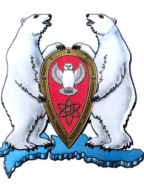 АДМИНИСТРАЦИЯ МУНИЦИПАЛЬНОГО ОБРАЗОВАНИЯ  ГОРОДСКОЙ ОКРУГ «НОВАЯ ЗЕМЛЯ»РАСПОРЯЖЕНИЕ«28» декабря 2021 г. № 228рп. Белушья ГубаО подведении итогов конкурса поделок в МБДОУ Детский сад «Умка» «Новогодние игрушки» В соответствии со Стратегией социально-экономического развития МО ГО «Новая Земля» на 2021-2023 г.г., утвержденной решением Совета депутатов МО ГО «Новая Земля» от 24.11.2020 № 163, ведомственной целевой программой МО ГО «Новая Земля» «Дети Новой Земли» на 2021 год, утвержденной распоряжением администрации МО ГО «Новая Земля» от 29.12.2020 № 199, р а с п о р я ж а ю с ь:    	1. По результатам проведения конкурса поделок в МБДОУ Детский сад «Умка» «Новогодние игрушки» объявить победителями и вручить памятные подарки:  	За 1 место:	- Лукошникову Савелию - роспись керамики-копилка «Олень в шапочке»;	За 2 место:	-Сурковой Екатерине – роспись керамики-копилка «Олень в шапочке»;	За 3 место:	- Левченко Анастасии - роспись керамики-копилка «Олень в шапочке».2. Участникам конкурса вручить батончик «Чио Рио» в количестве 45 (сорок пять) штук.	3. Настоящее распоряжение разместить на официальном сайте МО ГО «Новая Земля».	           4. Контроль за исполнением настоящего распоряжения возложить на ведущего специалиста отдела организационной, кадровой и социальной работы Митеневу Е.С.Глава муниципального образования                                                           Ж.К. МусинУТВЕРЖДАЮ:Глава муниципального образования городской округ «Новая Земля»            Ж.К. Мусин  «28» декабря 2021 г.ВЕДОМОСТЬВыдачи подарков по распоряжению администрации МО ГО «Новая Земля»от 28 декабря 2021 г. № 228 «О проведении конкурса поделок в МБДОУ Детский сад «Умка» «Новогодние игрушки» Ответственный: ведущий специалист ООКиСР _________________ Е.С. МитеневаНаименованиеКоличествоРоспись керамики-копилка «Олень в шапочке»03 шт.Батончик «Чио Рио»45 шт.